1) Barre l’intrus :Accordéon – accord – accolade – académie.Application – appel – apercevoir – apprendre.Jetée – fraternité – saleté – majorité.2) Transforme les GN suivants :- Un objet utile : …………………………………….de l’objet.- Une fleur fragile : …………………………………….de la fleur.- Une porte solide: …………………………………….de la porte.- Un animal rapide: …………………………………….de l’animal.3) récris les GN au singulier :Les crocodiles nagent très vite.…………………………………………………………………………………….Les poissons se nourrissent d’algues.……………………………………………………………………………………………Les fermiers cultivent la terre.…………………………………………………………………………………………..4) récris les GN au pluriel.- Un cheval rapide.……………………………………………………………………………………- Une souris malicieuse.……………………………………………………………………………………- Un vieux radis.……………………………………………………………………………………- Un fabuleux conte.……………………………………………………………………………………Niveau :CM2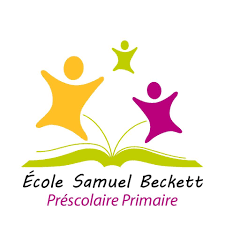 Nom et Prénom :…………………………………………….Note :………………………………..Matière :OrthographeNom et Prénom :…………………………………………….Note :………………………………..Prof : SaadNom et Prénom :…………………………………………….Note :………………………………..